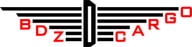 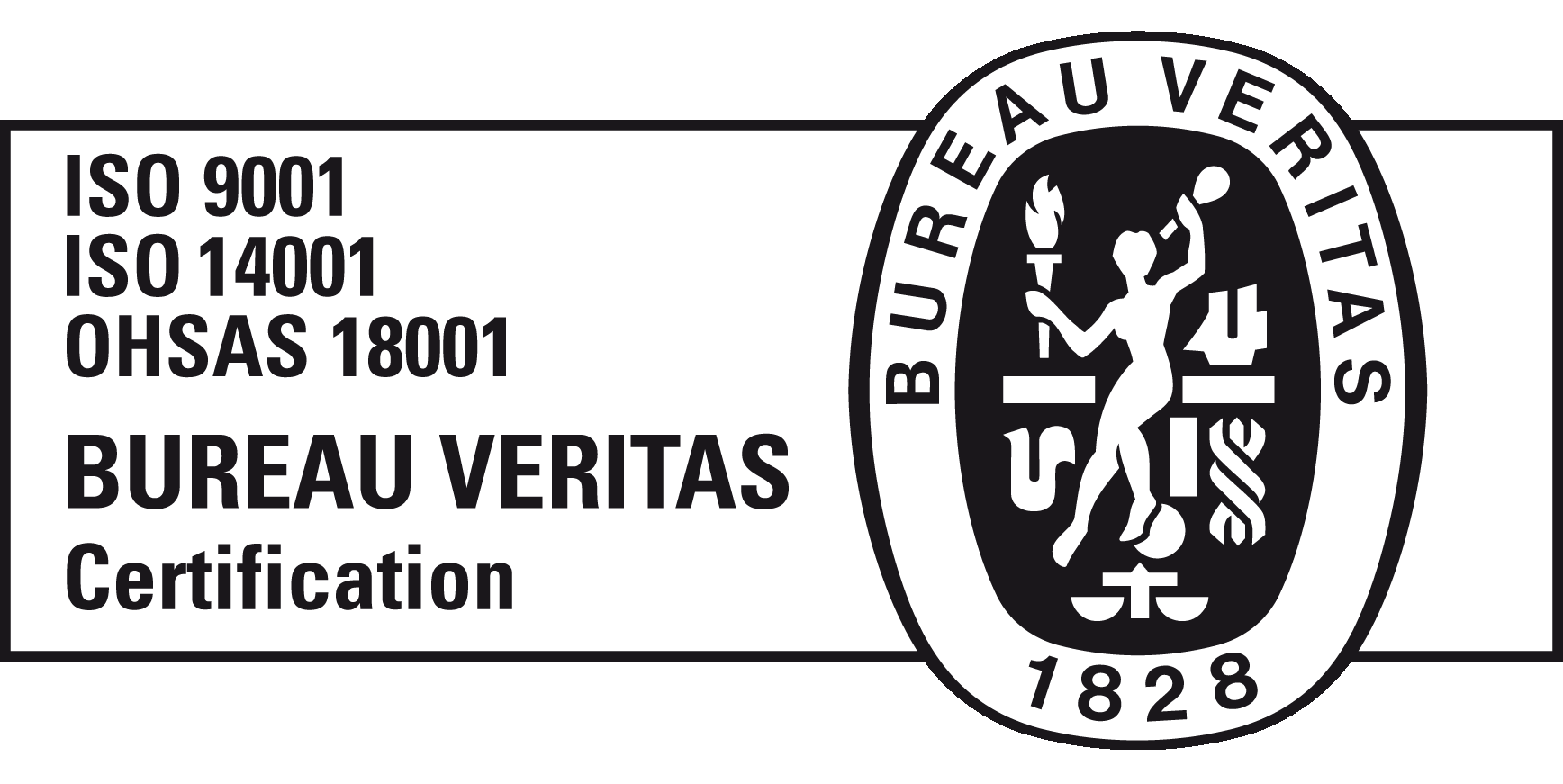 „БДЖ – ТОВАРНИ ПРЕВОЗИ” ЕООДЦЕНТРАЛНО УПРАВЛЕНИЕул. „Иван Вазов” № 3, гр.София 1080									    	  www.bdzcargo.bdz.bgфакс:  +359 2 987 79 83		      							  e-mail: bdzcargo@bdzcargo.bg                Т Е Л Е Г Р А М А                        №  535  /13 .03.2023г.До:	 Директорите на ПТП София, Пловдив и Горна Оряховица             Ръководителите на всички бизнес центрове             Направление  “ОУП” – ПТП София, ПТП Пловдив, ПТП Г.Оряховица	 Представителите на БДЖ  в гарите Капъкуле 	 и Димитровград ZS, началник на граничен преход Русе и Видин	 ИСТ –"БДЖ Товарни превози" ЕООД  Копие:	  Дирекция “Експлоатация”              Дирекция “Маркетинг и продажби”              отдел   "Пазар и ценова политика"	  Дирекция “Финанси и администрация”              отдел "Контрол на приходите, разчети и рекламации"	  Всички клиенти и спедитори, сключили договор  с   "БДЖ -Товарни превози " ЕООДНа основание E-mail от  13.03.2023г. на  немските  железници ( PKP Cargo) ,  ограничение на трафик  №  895/2022 г., дадено с наша телеграма  №  2236 / 31 .07.2022г. се отменя.Уведомете заинтересованите. инж.Иво ЛенковЗам. директор дирекция „Експлоатация” Съгласувано: инж.С.СергиевРъководител отдел „Оперативно управление  на превозите”     инж.Н.ХристовРъководител отдел „Организация на превозите”          изготвил: Г.Крумов